Agenda Boulder Creek Recreation and Park District Board of Directors Regular Meeting 13333 Middleton Ave.  Boulder Creek, CA 95006 December 7, 2016 Pledge of Allegiance Roll Call Mission Statement: To provide quality programs and services through the provision of facilities, parks, and activities which enrich and improve the quality of life for people living in our community.  Approval of the Agenda Oral Communications ---CONSENT AGENDA--- Approval of the Minutes of November 2, 2016. Approval of Bills Correspondence Action on the consent agenda Board Comments Committee Report Staff Report ---REGULAR AGENDA--- Unfinished Business  Action/ Discussion: Discuss FCC requirements regarding locating a KBCZ antenna on SLVWD property. ( Fitzgerald)New Business Action/ Discussion: Accept Resolutions 08-2016 & 09-2016 to accept Unanticipated Revenue in the amount(s) of $360,000 from the Land Trust of Santa Cruz County and $450,000 from the Santa Cruz County for the Land Purchase at Bear Creek Country Club. (Staff)Action/ Discussion: Accept Resolution 10-2016 to appropriate $444,000 from the General Fund- Fund Balance into the Land Purchase and Professional Service expenditure accounts. (Staff)Action/ Discussion: Adopt 2017 Meeting Schedule. (Staff)Action/ Discussion: Accept new BCRPD Fee Schedule for 2017. (Staff)Action/ Discussion: Consider election of 2016 Board Officers. (Galt)Action/ Discussion: Authorize the District Manager to make the necessary fiscal year-end adjustment (to budget) to facilitate year-end closing and report back on those changes needing to be ratified by Board of Directors. (Staff) Closed Session: Conference with real property negotiator  ( GC 54954.5b) Property Street Address: 15685 Forest Hill Drive Boulder Creek, CA  APN # 89-272-24 and 089-331-03 Agency Negotiator: Hallie Greene Property Owner: Marybeth Patterson  Under Negotiation: Price, terms of payment or both Board Comments Motion to Adjourn I certify that on Sunday November 4, 2016 I posted a copy of the foregoing agenda near the regular meeting place of the Board of Directors of the Boulder Creek Recreation and Park District, said time being at least 72 hours in advance of the meeting of the Board of Directors (GC 54945.2) Effective at Boulder Creek, CA on Sunday November 4, 2016___________________________________________ 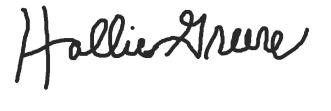        Hallie Greene, District Manager BCRPD 	 Documents and materials relating to an open session item on this agenda submitted to this Board after distribution of the agenda packet are available for public inspection and copying at: 13333 Middleton Ave. Boulder Creek, CA, during normal business hours. In compliance with the Americans with Disabilities Act, if you need any accommodations to participate in this meeting, please contact BCRPD staff at (831-338-4144) 